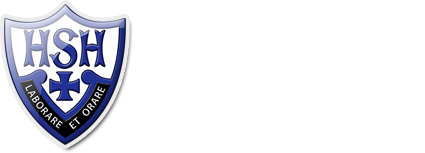 EssentialDesirableQualifications/ TrainingQualified Teacher StatusAppropriate level 2 qualificationsAppropriate level 3/4 Further Education qualificationAppropriate level 6 Higher Education qualificationEvidence of ‘post related’ CPD & training Appropriate Post Graduate qualification(s)ExperienceProven record of success in a similar roleProven record of teaching and examination successRecent experience undertaking relevant work in a similar or related work environmentSuccessful record of working in a similar or related work environment Leadership/Management responsibilityExperience in a range of educational phases Minimum of three years as second in departmentRecent experience of examination board work.SkillsExcellent communication and presentation skillsProven record of leadership skillsAbility to develop positive relationships with students, colleagues and parents (where necessary)Good organisational skillsAbility to use IT as a management tool effectivelyThe ability to inspire and motivate those with whom you will work withKnowledge & UnderstandingUnderstanding of current developments in schools sports and the National Sports StrategyUnderstanding and knowledge of the mechanisms which underpin and support both school sports and the national strategyKnowledge of a range of sports and coaching skillsGood understanding of how Health and Safety impacts upon the scope of the roleGood understanding of how to ensure that safeguarding remains a priority in the work undertaken in the roleIn depth knowledge and understanding of current GCSE specificationsExperience of strategies for raising pupil participation, progress and achievementKnowledge of self-review proceduresExperience as Team Leader in Performance Management/Appraisal framework.Additional qualitiesCommitment to supporting the Catholic ethos of the school.Commitment to supporting the work of schools, colleges and young people Ability to lead a team of teachers.Commitment to the success and well-being of all studentsAbility to lead in situations with both adults and young peopleResilient and robust approach to working in a school environmentPlay an active part in the wider school communitySafeguardingFull compliance with Safeguarding/Child Protection standards and an ability to comply with our commitment to safeguarding and promoting the welfare of childrenFull cooperation with the process that any successful candidate will be required to submit to a full DBS (formerly CRB) checkCandidates may write confidentially to the panel in respect of a past record, any outstanding cases or disqualification etc. in a separate envelope marked confidential along with their application formA fully completed application form